Návrh změnového požadavku (ID37) IS DTM PSK1 Upgrade na JVF 1.4.3. (ID37)1.1	PožadavekUpgrade dat i SW na 1.4.3. Specifikace nového formátu JVF 1.4.3. je zveřejněna na webových stránkách ČUZK:https://www.cuzk.cz/DMVS/JVF-DTM.aspxProvedení migrace dat (vč. dat DI, TI obcí SČK) dle transformací dodaných zadavatelem (v případě konkrétních nejasností poskytne Zadavatel výklad).Řešení KI bude provedeno dle XSD 1.4.3.1.2	Návrh řešeníPřechod na vyšší verzi JVF (1.4.3) bude zahrnovat tyto dvě základní části:-	Konfiguraci logického datové modelu dle předpisu pro JVF 1.4.3 uveřejněného na stránkách ČÚZK - JVF DTM (cuzk.cz) s platností vydání k 17.1.2024.-	Provedení migrace přítomnostních dat. Data budou migrována na základě migračních pravidel tak, aby splňovala konzistenci dat z pohledu nového předpisu JVF 1.4.3 a bylo možné data vydávat v JVF 1.4.3-	Bude provedena úprava fyzického datového modelu tak, aby bylo možné přijímat a vydávat dat s „dvojitou geometrií“. Interně produkt ISTEM ukládá data výhradně způsobem jeden objekt = jedna geometrie.o	Pro podporu této nové vlastnosti JVF bude importní modul provádět rozdělení geometrií do dvou objektů (ZPS obvod a plocha, TI KI).o	Pro podporu této nové vlastnosti JVF bude výdejní modul provádět opětovné spojení dat.-	Bude upraven výdejní modul a proces výdeje tak, aby nově respektoval při výdeji dat TI příznak, zda se jednáo kritickou infrastrukturu.-	Přechodem na novou verzi JVF 1.4.3 a migrací dat nebude možné:o	již importovat data v předchozích formátech JVF,o	vytvářet výdejní sady v předchozích formátech JVF.-	Integrační služby ISDMVS budou nově využívat zasílání JVF souborů dle XSD validace JVF výhradně veverzi JVF 1.4.3.Předpokladem realizace je dodání metodických podkladů:-	Mapovací tabulka JVF 1.4.2.3 -> 1.4.3. – zajištěno publikací na stránkách ČÚZKo	https://www.cuzk.cz/DMVS/JVF-DTM/tabulka_zmen_do_143.aspxo	https://www.cuzk.cz/DMVS/JVF-DTM/objekty.aspxo	https://www.cuzk.cz/DMVS/JVF-DTM/atributy.aspx-	Dodání Symbologie pro JVF 1.4.3. pro objekty KI.-	Kompletní dokumentace JVF 1.4.3. vycházející z uveřejněného stavu na stránkách ČÚZK k 17.1.2024-	Data uložená v IS DTM v době migrace budou ve formátu JVF 1.4.2.3-	ISTEM nebude generovat polygon pro kritickou infrastrukturu, tento polygon již bude přicházet spolus aktualizační dokumentací DTI.-	Dodání SHP souborů s oblastmi kompletní ZPS v levelu 01.2.0	Úprava aplikaceÚprava aplikace bude provedena v těchto modulech:-	Úprava datového modelu.o	Rozšíření tabulkových datových sad ZPS, DTI, ZM a PB.o	Vytvoření nové tabulkové sady KTIo	Úprava tabulek pro evidenci doplňujících informací.o	Rozšíření objektových tabulek sady DTI o příznak KI.-	Úprava číselníků objektů logického datového modelu (databázové číselníky).o	CS_DTM_OBJEKTo	CS_ATR_OBJEKT_DTMo	CS_DOMENYo	CS_REFKODY_DOMENo	CS_GEOM_TYPo	CS_AK_NEPOVOLENE_AKCE-	Vytvoření nových tříd z nových specifikací objektů (nových verzí XSD objektů).-	Úprava aplikační logiky, aby pracovala s novou verzí specifikace objektů.o	Pro BE znamená zapracovat 72 (18 * 4) nových executorů, které pracují nad jednotlivými tabulkami.Jedná se o I, B, P a PM tabulky DTI_B_, DTI_DB_, DTI_L_, DTI_P_, PB_B_, ZM_B_, ZM_L_,ZM_P_, ZPS_B_, ZPS_DB_, ZPS_L_, ZPS_P_, SD_B_, SD_DB_, SD_L_, SD_O_, SD_P_a ZPS_O_.o	Pokud se bude rozšiřovat datový model o nové sloupce, znamená to doplnit všechny db entity a související procesy (např přesun dat z I do B a pak do P).-	Úprava importního modulu viz výše.-	Úprava exportního modulu viz výše.-	Úpravy v Editační komponentě (IMS, IBS, EK)o	kontrola nového datového modelu a úprava metadato	povýšení a úprava mapové služby ISTEM (IMS) na nový datový model dle JVF 1.4.3o	povýšení modulu kontrolních a výkonných pravidel ISTEM (IBS) na nový datový model pro objekty JVF1.4.3o	povýšení a úprava kontrolních a výkonných pravidel (bude možné až o po ukotvení a schválení metodických popisu, aktuálně není metodika uzavřena pro verzi JVF 1.4.3) na základě specifikace potvrzené IPR▪	úprava kontrol pro editaci ZPSo	úprava konfigurace a revize všech funkcionalit editačního klienta pro práci s upravenou verzí IMS aIBS, které jsou portovány na novou verzi JVF 1.4.3o	úprava symboliky v editační komponentě – dle státní DTMo	úprava metadat na novou verzi JVF 1.4.3-	Konfigurace atributových kontrol.-	Konfigurace data managera pro správu auditních informací.-	Dokončení implementace oblasti s plošnou topologií a s tím souvisejícího odvozování kartografických objektůa kontrol.-	View pro kontrolu chyb z migrace -> WMS.-	Publikace mapových služeb (velký dopad, je potřeba počítat se zásadní změnou view) – pro 1.4.3.o	Plný rozsah mapových služebo	ETLo	DDC-	WFS zámků – je změna? Nemělo by být závislé na JVF-	Metadata – manuální zásah při změně JVF-	Kritická infrastruktura – dojde k rozšíření DM, nebudeme ji vytvářet-	Instalace na PROD Statistiky – bez dopadu1.2.1	Migrace datMigrace dat bude provedena databázovými skripty, tyto skripty budou vytvořeny dle zaslaných mapovacíchtabulek 1.4.2.3 na 1.4.3. V nejasných případech proběhne vyjasnění se zástupci zákazníka.Migrace dat bude provedena pouze u přítomnostních dat, Předpokladem pro migraci dat je zajištění, abyv systému nebyla rozpracovaná neukončená řízení.1.2.2	Prvotní naplnění oblasti kompletní ZPSBude provedeno prvotní naplnění Oblasti kompletní ZPS. Naplnění proběhne ze SHP souborů dodaných zadavatelem. Prvotní naplnění bude provedeno pouze v levelu 0. Budou dodány SHP soubory pro kraj Praha i SČK.2 Související dokumentyViz kapitola 1.2.3 Detailní kalkulaceHrubý odhad pracnosti na základě aktuálně navrhovaného řešeníDetailnější rozpad CR_ID37_34_47.xlsx po dílčích komponentách a položkách byl zaslán prostřednictvím e-mailu.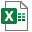 CR_ID37_34_47.xlsxCena za MD (man-day) je stanovena smlouvou na 9 000,- Kč bez DPHCelková nabídková cena za změnový požadavek činní 2 061 000,- Kč bez DPH4 Realizace požadavkuIDZměnový požadavekOdhad pracnosti (MD)TermínID37Upgrade na 1.4.3.22930.5.2024Suma229